Rebar job site safety hazards includecuts and pinches.trips and strains.puncture and impalement.all of the above.Place mushroom caps (that are not reinforced with steel) on rebar to prevent cuts, abrasions, and other minor injuries only when there is 		 impalement hazard.nopotentialminorsignificantAll protruding reinforcing steel, onto and into which employees could fall, shall beleft unprotected.surrounded with orange safety cones.tied with yellow hazard tape as a warning.guarded to eliminate the hazard of impalement.To prevent injuries on the construction site when working with rebar, use proper lifting techniques and do not carry more than you can handle.TrueFalseAlways wear 		 and eye protection when handling and tying rebar.a toolbeltglovesrubber bootshearing protectionRebar job site safety hazards includecuts and pinches.trips and strains.puncture and impalement.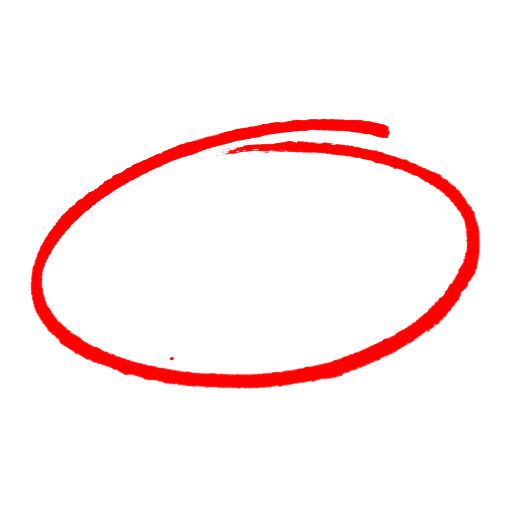 all of the above.Place mushroom caps (that are not reinforced with steel) on rebar to prevent cuts, abrasions, and other minor injuries only when there is 		 impalement hazard.nopotentialminorsignificantAll protruding reinforcing steel, onto and into which employees could fall, shall beleft unprotected.surrounded with orange safety cones.tied with yellow hazard tape as a warning.guarded to eliminate the hazard of impalement.To prevent injuries on the construction site when working with rebar, use proper lifting techniques and do not carry more than you can handle.TrueFalseAlways wear 		 and eye protection when handling and tying rebar.a toolbeltglovesrubber bootshearing protectionSAFETY MEETING QUIZSAFETY MEETING QUIZ